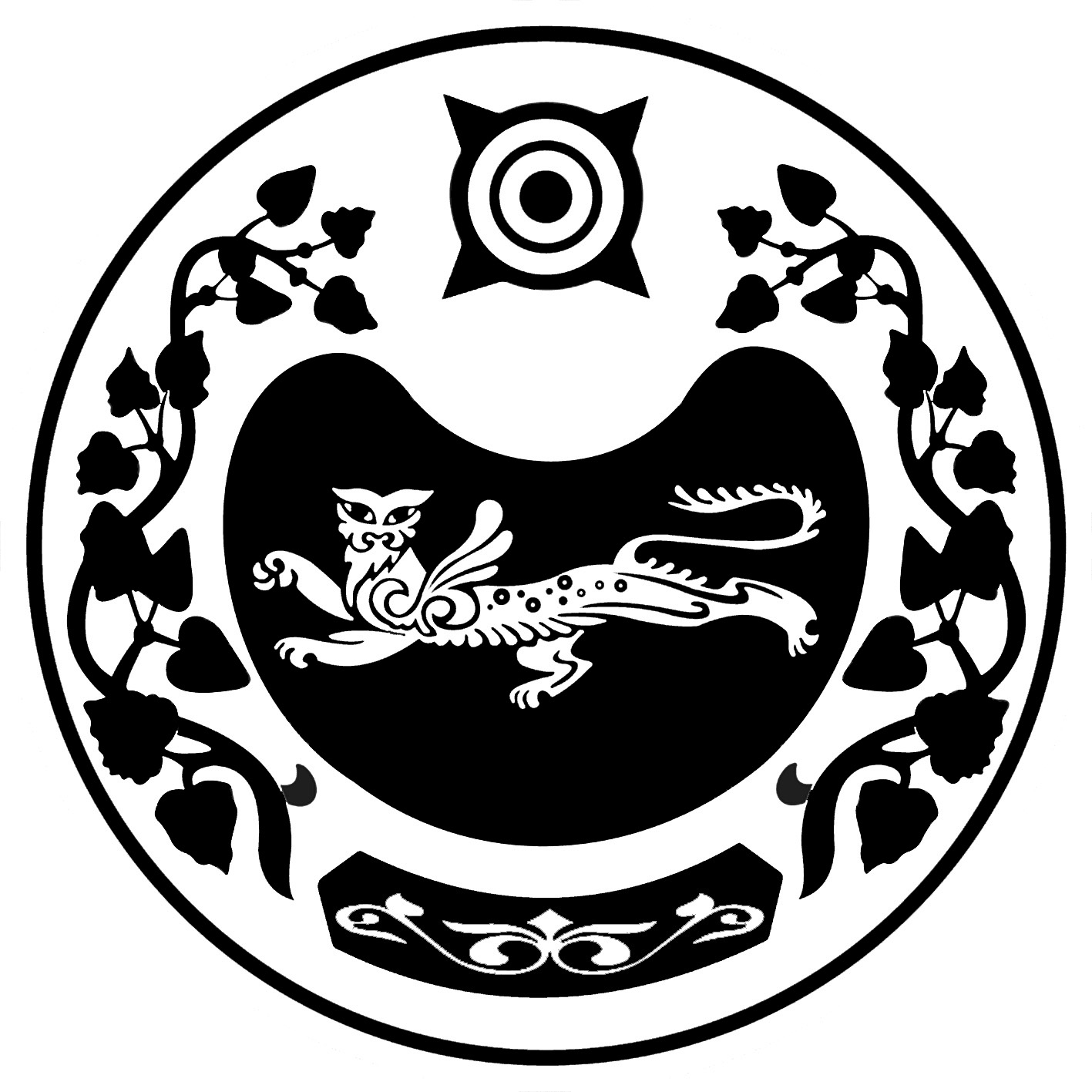 РОССИЯ ФЕДЕРАЦИЯЗЫ			         РОССИЙСКАЯ ФЕДЕРАЦИЯ	ХАКАС РЕСПУБЛИКАЗЫ			         РЕСПУБЛИКА  ХАКАСИЯ АFБАН ПИЛТIРI  				         УСТЬ-АБАКАНСКИЙ РАЙОН                                                               МОСКОВСКАЙ ААЛ ЧОБIНIН		         АДМИНИСТРАЦИЯ УСТАF ПАСТАА				                    МОСКОВСКОГО СЕЛЬСОВЕТАПОСТАНОВЛЕНИЕ от 02.02.2024 года	                                                                                                № 6 - п                                                            с. МосковскоеО выделении специальных мест для размещения предвыборных печатныхагитационных материалов в период подготовки выборов Президента Российской Федерации   В соответствии с пунктом 7 статьи 55 Федерального закона от 10.01.2003 года № 19-ФЗ «О выборах Президента Российской Федерации», учитывая предложения Территориальной избирательной комиссии Усть-Абаканского района о выделении специальных мест для размещения печатных агитационных материалов в период подготовки выборов Президента Российской Федерации, администрация Московского сельсовета ПОСТАНОВЛЯЕТ: 1. Определить специальные места для размещения предвыборных печатных агитационных материалов в период подготовки выборов Президента Российской Федерации на территории избирательного участка согласно приложению.Разрешить размещение предвыборных печатных агитационных материалов в помещениях, на зданиях, сооружениях и иных объектах только с согласия и на условиях собственников, владельцев указанных объектов (за исключением мест, предусмотренных приложением к данному постановлению).Запретить размещать предвыборные печатные агитационные материалы на памятниках, обелисках, зданиях, сооружениях и в помещениях, имеющих историческую, культурную или архитектурную ценность, а также в зданиях, в которых размещены избирательные комиссии, помещения для голосования, и на расстоянии менее 50 метров от входа в них. Опубликовать данное постановление в газете «Усть-Абаканские известия официальные».Контроль за исполнением постановления возлагаю на себя. Глава Московского сельсовета                                                              А.Н. АлимовПриложениек постановлению Главы  Московского сельсовета   от 02.02.2024 года № 6-пСпециальные места для размещения печатных агитационных материалов на период подготовки и проведения выборов Президента Российской Федерации№ избирательного участкаМесто расположения избирательного участкаМесто размещения предвыборных печатных агитационных материалов(населенный пункт)Место размещения предвыборных печатных агитационных материалов(населенный пункт)1234386Московского сельского Советас. Московское, ул. Советская, 30, здание администрации Московского сельсоветас. Московское Фасад лома № 14 по ул. Школьная,д. КовыльнаяФасад здания филиала №1 муниципального учреждения «Сельский дом культуры»,аал МоховФасад здания филиала № 2 муниципального казенного учреждения «Сельский Дом культуры» Московского сельсовета  с. Московское Фасад лома № 14 по ул. Школьная,д. КовыльнаяФасад здания филиала №1 муниципального учреждения «Сельский дом культуры»,аал МоховФасад здания филиала № 2 муниципального казенного учреждения «Сельский Дом культуры» Московского сельсовета  